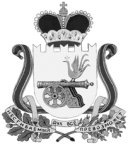 ВЯЗЕМСКИЙ РАЙОННЫЙ СОВЕТ ДЕПУТАТОВРЕШЕНИЕот 25.12.2019 № 22Об утверждении  прогнозного плана приватизации муниципального имущества муниципального  образования «Вяземский район» Смоленской области Руководствуясь Федеральным законом от 21.12.2001 № 178-ФЗ «О приватизации государственного и муниципального имущества», статьей 21 Устава муниципального образования «Вяземский район» Смоленской области, Вяземский районный Совет депутатовРЕШИЛ:1. Утвердить прогнозный план приватизации муниципального имущества муниципального образования «Вяземский район» Смоленской области (прилагается).2. Опубликовать настоящее решение в газете «Вяземский вестник».3. Решения Вяземского районного Совета депутатов от 28.11.2007 № 69                «О программе приватизации муниципального имущества муниципального образования «Вяземский район» Смоленской области  на  2008» год, от 27.08.2008 № 52 «О внесении изменений в Программу приватизации муниципального имущества муниципального образования «Вяземский район» Смоленской области на 2008 год», от 28.01.2009 № 3 «О внесении изменений в программу приватизации муниципального имущества муниципального образования «Вяземский район» Смоленской области на 2008 год», от 27.01.2010 № 1 «О внесении изменений в Программы приватизации муниципального имущества муниципального образования «Вяземский район» Смоленской области на  2006-2007, 2008 годы», от 06.05.2010 № 20 «О внесении изменений в решение Вяземского районного Совета депутатов от 28.11.2007 № 69 «О программе приватизации муниципального имущества муниципального образования «Вяземский район» Смоленской области на 2008 год», от 14.07.2010 № 34 «О внесении изменений в решения Вяземского районного Совета депутатов от 21.03.2007 № 18, от 28.11.2007 № 69», от 27.10.2010 № 65 «О внесении изменений в решения Вяземского районного Совета депутатов», от 30.11.2011 № 55 «О внесении изменений в решения Вяземского районного Совета депутатов», от 14.12.2011 № 62 «О внесении изменений в решение Вяземского районного Совета депутатов от 28.11.2007 № 69», от 25.04.2012 № 29 «О внесении изменений в решение Вяземского районного Совета депутатов», от 30.10.2013 № 45 «О внесении изменений в решение Вяземского районного Совета депутатов от 28.11.2007 № 69», от 28.05.2014 № 34 «О внесении изменений в решение Вяземского районного Совета депутатов», от 24.06.2015 № 46 «О внесении изменений в решение Вяземского районного Совета депутатов», от 24.12.2015 № 102 «О внесении изменений в решение Вяземского районного Совета депутатов», от 27.04.2016 № 37 «О внесении изменений в решение Вяземского районного Совета депутатов», от 28.06.2017 № 110 «О внесении изменений в решение Вяземского районного Совета депутатов», от 26.06.2019 № 64 «О внесении изменений в решение Вяземского районного Совета депутатов от 28.11.2007 № 69» признать утратившими силу.Приложение № 1УТВЕРЖДЕНрешением Вяземскогорайонного Совета депутатовот 25.12.2019 № 22______________ В.М. НикулинПрогнозный план приватизации муниципального имущества муниципального образования «Вяземский район» Смоленской области на 2020 годПриватизация объектов недвижимости муниципального образования «Вяземский район» Смоленской области на 2021-2022 гг. не планируется.Председатель комитета имущественных отношений                                                                                  Ж.И. КоломацкаяПредседатель Вяземского районного Совета депутатов_________________В. М. НикулинГлава муниципального образования «Вяземский район» Смоленской области___________________И. В. Демидова«____»_____________________2019№ п.пНаименование имущества, АдресСтоимость имуществаСпособ приватизацииПланируемый период приватизации1223451.Нежилые здания в том числе:- нежилое здание (743,1 кв.м)- нежилое здание (618,7 кв.м.)- нежилое здание (141,8 кв.м.)- нежилое здание (1609,9 кв.м.)  - нежилое здание (1077,6 кв.м) - нежилое здание (32,7 кв.м)- нежилое здание (667,9 кв.м)- нежилое здание (668,3 кв.м.) - нежилое здание (384,9 кв.м.)- нежилое здание (193,7кв.м.)- нежилое здание (150,0 кв.м.) - нежилое здание (260,2 кв.м.)- нежилое здание (345,9 кв.м.)Смоленская область, Вяземский район, Исаковское с.п., c. ИсаковоПо данным независимой оценкиаукцион20202.Помещение гостиницы(100,0 кв.м.)Смоленская область, г. Вязьма, ул. Гоголя, д. 24По данным независимой оценкиаукцион20203.Здание начальной школы(178,7 кв.м.),Здание основной школы (237,8кв.м.),Здание мастерских (62,4 кв.м.)с земельном участком, (10247,0 кв.м.).Смоленская область, Вяземский район,     д. ДмитровкаПо данным независимой оценкиаукцион2020